Malala YousafzaiL.I. – to recognise inspirational peopleCarefully read the power point about Malala and then answer the following questions. Try your best to answer in full sentences.Where and when was Malala born?What was banned in 2007?What happened on 9th October 2012?What happened the year after that?What is the Malala fund?What did Malala win in 2014?Why did Malala donate $500,000? What is Malala’s message?In your opinion, is Malala inspirational? Why? What words would you use to describe Malala? Try to come up with at least 3. Can you think of anyone who inspires you? Can you explain why?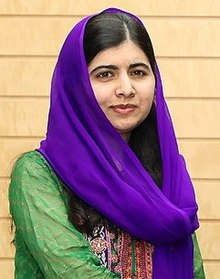 